Find key information from different forms of writing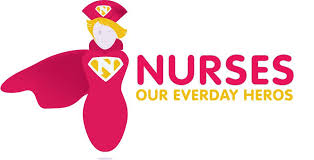 Questions 1 Get the definitions of the following words – Psychologist: _____________________________________________________________Psychiatrist: ______________________________________________________________Paramedic: ______________________________________________________________2 Where do nurses work? _________________________________________________________ ______________________________________________________________________________3 Does it sound easy to work as a nurse? Give a reason for your answer. _______________________________________________________________________________________________________________________________________________________________________________4 List some ways that nurses take care of their patients. ________________________________________________________________________________________________________________________________________________________________________________________________________________________________________________________________________________________________________________________5 What is happening on the 12th May? _______________________________________________6 What day of the week is the 12th May? _____________________________________________7 What is another name for COVID-19? ______________________________________________8 What can we do to support nurses now? ____________________________________________________________________________________________________________________________________________________________________________________________________________________________________________________________________________________________________________________________________________________________________